Цифровая платформа\конструкторВозможности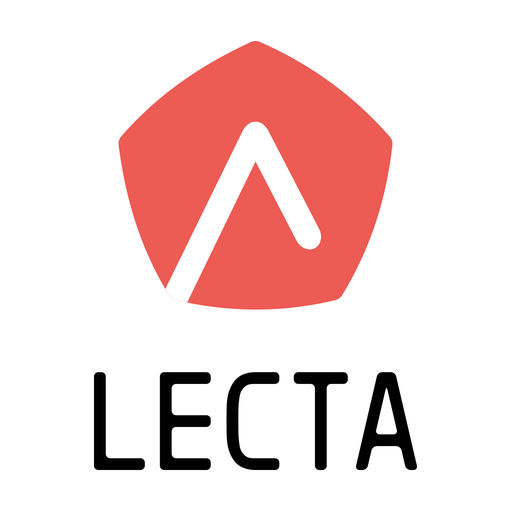 Готовые презентации к урокамКаждый урок сопровождается готовой презентацией, в которую вы можете вносить правки: менять последовательность слайдов, добавлять интерактивные задания, иллюстрации, видео- и аудиоматериалы.Технологическая карта урокаОриентируйтесь на цели и задачи, обозначенные в начале каждого урока. Корректируйте виды деятельности, оставляйте методические комментарии и пометки.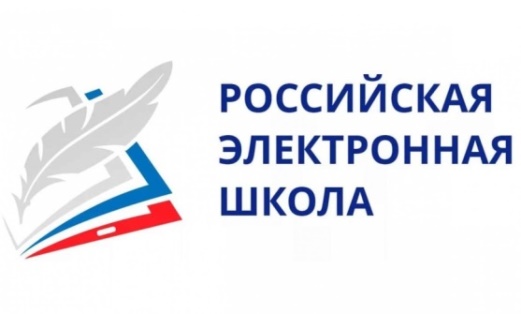 интерактивные уроки по всему школьному курсу с 1 по 11 класс;упражнения и контрольные задания представлены в каждом уроке;упражнения и проверочные задания в уроках даны по типу экзаменационных тестов и могут быть использованы для подготовки к государственной итоговой аттестации в форме ОГЭ и ЕГЭ.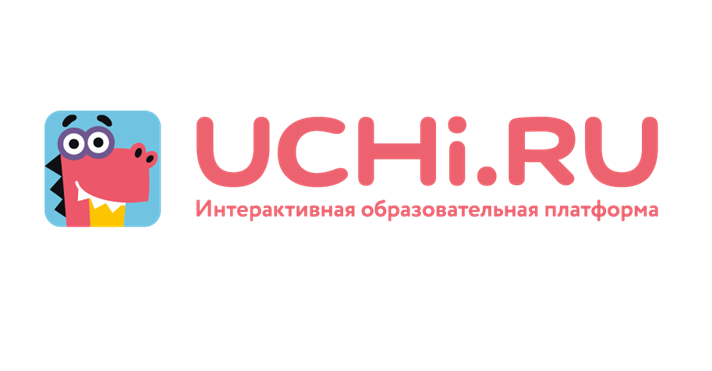 Большой банк заданий по многим предметам с 1 по 11 классы;раскрывает потенциал каждого ребенка, анализирует действия учеников и на основе этого подбирает персональные задания, создавая таким образом индивидуальную образовательную траекторию;олимпиадные задания по математике на платформе Учи.ру имеют очень высокую степень сложности;тематические квесты и марафоны.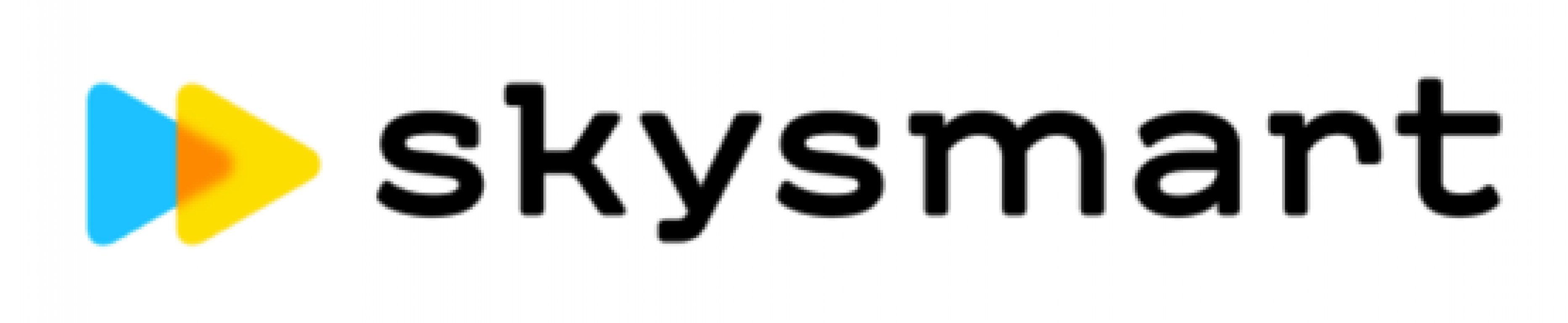 Интерактивная рабочая тетрадь с банком интересных заданий;Задания распределены по темам;Задания можно формировать в группы и давать ученикам.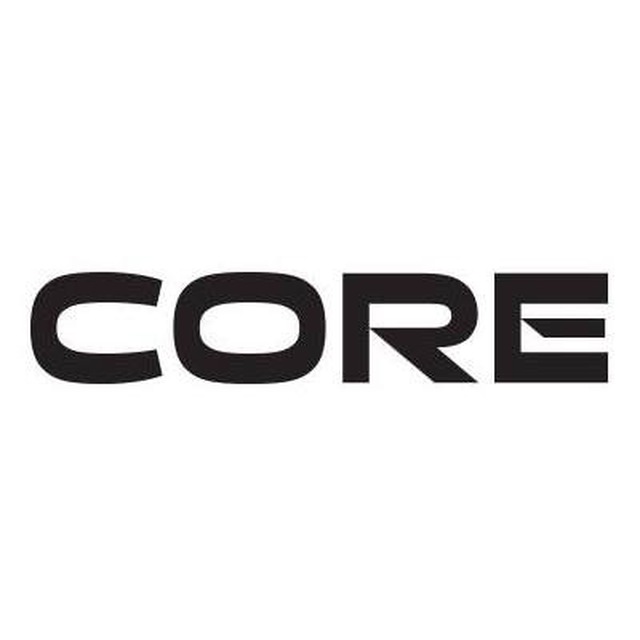 Конструктор для создания онлайн-уроков.Большое количество инструментов для создания различных типов заданий;Есть готовые бланки и шаблоны для создания онлайн-уроков;Есть возможность блокировки доступа к курсу или урокам до тех пор, пока не будут выполнены задания по предыдущему материалу.